АДМИНИСТРАЦИЯНИЖНЕМАМОНСКОГО 1-ГО СЕЛЬСКОГО ПОСЕЛЕНИЯ - ВЕРХНЕМАМОНСКОГО МУНИЦИПАЛЬНОГО РАЙОНА ВОРОНЕЖСКОЙ ОБЛАСТИРАСПОРЯЖЕНИЕ«14»    февраля  2020 г.№ 6-рОб упорядочении обустройства мест (площадок) накопления твердых коммунальных отходов и ведения их реестра на территории Нижнемамонского 1-го сельского поселенияВ соответствии с Федеральным законом от 06.10.2003 № 131-ФЗ «Об общих принципах организации местного самоуправления в Российской Федерации»,Постановлением Правительства Российской Федерации от 31.08.2018 № 1039 «Об утверждении Правил обустройства мест (площадок) накопления твёрдых коммунальных отходов и ведения их реестра», руководствуясь Уставом Нижнемамонского 1-го сельского поселения, в целях упорядочения обустройства мест (площадок) накопления твёрдых коммунальных отходов и ведения их реестра на территории Нижнемамонского 1-го сельского поселения:Утвердить форму Заявки для заявителей о согласовании с администрацией Нижнемамонского 1-го сельского поселения создания места (площадки) накопления твёрдых коммунальных отходов на территории Нижнемамонского 1-го  сельского поселения согласно Приложению 1.Утвердить форму Заявки для включения сведений о месте (площадке) накопления твёрдых коммунальных отходов в реестр на территории Нижнемамонского 1-го сельского поселения согласно Приложению 2.Утвердить форму Реестра мест (площадок) накопления твёрдых коммунальных отходов на территории Нижнемамонского 1-го сельского поселения  согласно Приложению 3.Контроль за исполнением настоящего распоряжения оставляю за собой.Приложение 1к распоряжению администрацииНижнемамонского 1-го сельского поселения от «14 » февраля 2020 г. № 6-рГлаве Нижнемамонского 1-го сельского поселенияот _________________________________Заявка о согласовании с администрацией Нижнемамонского 1-го сельского поселения создания места (площадки) накопления твёрдых коммунальных отходов на территории Нижнемамонского 1-го сельского поселенияПрошу согласовать создание места (площадки) накопления твёрдых коммунальных отходов на территории Нижнемамонского 1-го сельского поселения:1. Данные о предполагаемом нахождении места (площадки) накопления ТКО:1.1. Адрес:_______________________________________________________1.2. Географические координаты:___________________________________2. Данные о технических характеристиках предполагаемого места (площадки) накопления ТКО:2.1. покрытие:____________________________________________________2.2. площадь:____________________________________________________2.3. количество планируемых к размещению контейнеров и бункеров с указанием их объема:_____________________________________________________3. Данные о собственнике планируемого места (площадки) накопления ТКО:3.1. для ЮЛ: - полное наименование:_________________________________________ - ОГРН записи в ЕГРЮЛ:_______________________________________ - фактический адрес:___________________________________________3.2. для ИП: - Ф.И.О.:______________________________________________________- ОГРН записи в ЕГРИП:________________________________________ - адрес регистрации по месту жительства:__________________________3.3. для ФЛ: - Ф.И.О.:______________________________________________________- серия, номер и дата выдачи паспорта или иного документа, удостоверяющего личность:______________________________________________- адрес регистрации по месту жительства:__________________________- контактные данные:___________________________________________4. Данные о предполагаемых источниках образования ТКО, которые планируются к складированию в месте (на площадке) накопления ТКО:4.1. сведения об одном или нескольких объектах капитального строительства, территории (части территории) поселения, при осуществлении деятельности на которых у физических и юридических лиц образуются ТКО, планируемые к складированию в соответствующем месте (на площадке) накопления ТКО:_______________________________________________________К заявке прилагается:1. Схема размещения места (площадки) накопления ТКО на карте масштаба 1:2000. Заявитель подтверждает подлинность и достоверность представленных сведений и документов.Заявитель:«___» ___________ 20__ года _________________/ __________/Приложение 2к распоряжению администрацииНижнемамонского 1-го сельского поселенияот «14» февраля 2020 г. № 6-рГлаве Нижнемамонского 1-го сельского поселенияот _________________________________Заявка для включения сведений о месте (площадке) накопления твёрдых коммунальных отходов в реестр на территории Нижнемамонского 1-го сельского поселенияПрошу включить в Реестр мест (площадок) накопления твёрдых коммунальных отходов на территории Нижнемамонского 1-го сельского поселения место (площадку) накопления твёрдых коммунальных отходов:1. Данные о нахождении места (площадки) накопления ТКО:1.1. Адрес:_______________________________________________________1.2. Географические координаты:___________________________________2. Данные о технических характеристиках места (площадки) накопления ТКО:2.1. покрытие:____________________________________________________2.2. площадь:____________________________________________________2.3. количество размещенных и планируемых к размещению контейнеров и бункеров с указанием их объема:_________________________________________3. Данные о собственнике места (площадки) накопления ТКО:3.1. для ЮЛ: - полное наименование:_________________________________________ - ОГРН записи в ЕГРЮЛ:_______________________________________ - фактический адрес:___________________________________________3.2. для ИП: - Ф.И.О.:______________________________________________________- ОГРН записи в ЕГРИП:________________________________________ - адрес регистрации по месту жительства:__________________________3.3. для ФЛ: - Ф.И.О.:______________________________________________________- серия, номер и дата выдачи паспорта или иного документа, удостоверяющего личность:______________________________________________- адрес регистрации по месту жительства:__________________________- контактные данные:___________________________________________4. Данные об источниках образования ТКО, которые складируются в месте (на площадке) накопления ТКО:4.1. сведения об одном или нескольких объектах капитального строительства, территории (части территории) поселения, при осуществлении деятельности на которых у физических и юридических лиц образуются ТКО, складируемые в соответствующем месте (на площадке) накопления ТКО:_______К заявке прилагается:1. Схема размещения места (площадки) накопления ТКО на карте масштаба 1:2000.2. Сведения о собственнике земельного участка с приложением копий правоустанавливающих документов.3. Сведения о собственнике оборудования места (площадки) накопления твердых коммунальных отходов. Заявитель подтверждает подлинность и достоверность представленных сведений и документов.Заявитель:«___» ___________ 20__ года _________________/ __________/Примечание:В случае если заявитель ранее представлял документы в составе заявки на согласование создания места (площадки) накопления твердых коммунальных отходов и сведения, содержащиеся в этих документах, не изменились, повторное представление в этот же уполномоченный орган не требуется.Приложение 3к распоряжению администрацииНижнемамонского 1-го сельского поселения от «14» февраля 2020 г. № 6-рРеестр мест (площадок) накопления твёрдых коммунальных отходов на территории Нижнемамонского 1-го сельского поселенияПриложения:1. Схемы размещения мест (площадок) накопления ТКО на карте масштаба 1:2000.Приложение к Реестру мест (площадок) накопления твёрдых коммунальных отходов на территории Нижнемамонского 1-го сельского поселения Схема расположения объекта накопления ТКО по адресу:Воронежская область, _______________________Масштаб 1:2000Условные обозначения: - место накопления ТКО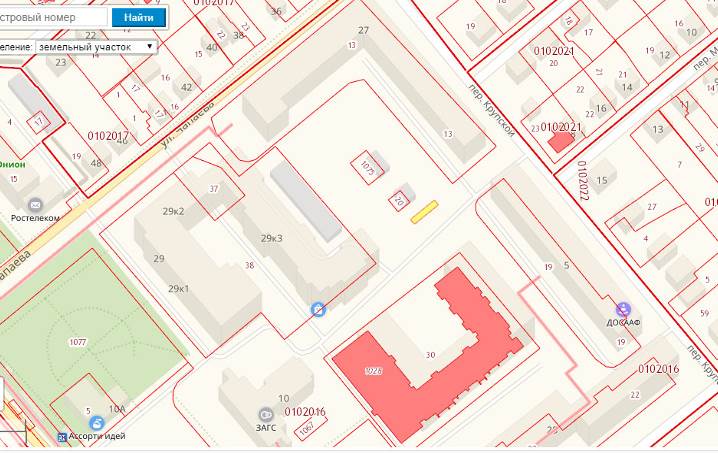  - место накопления ТКОГлава Нижнемамонского 1-госельского поселенияА.Д.ЖердевРаздел 1данные о нахождении мест (площадок) накопления твердых коммунальных отходовРаздел 1данные о нахождении мест (площадок) накопления твердых коммунальных отходовРаздел 2 данные о технических характеристиках мест (площадок) накопления твердых коммунальных отходовРаздел 2 данные о технических характеристиках мест (площадок) накопления твердых коммунальных отходовРаздел 2 данные о технических характеристиках мест (площадок) накопления твердых коммунальных отходовРаздел 2 данные о технических характеристиках мест (площадок) накопления твердых коммунальных отходовРаздел 2 данные о технических характеристиках мест (площадок) накопления твердых коммунальных отходовРаздел 2 данные о технических характеристиках мест (площадок) накопления твердых коммунальных отходовРаздел 2 данные о технических характеристиках мест (площадок) накопления твердых коммунальных отходовРаздел 2 данные о технических характеристиках мест (площадок) накопления твердых коммунальных отходовРаздел 2 данные о технических характеристиках мест (площадок) накопления твердых коммунальных отходовРаздел 2 данные о технических характеристиках мест (площадок) накопления твердых коммунальных отходовРаздел 3 данные о собственниках мест (площадок) накопления твердых коммунальных отходовРаздел 4 данные об источниках образования твердых коммунальных отходов, которые складируются в местах (на площадках) накопления твердых коммунальных отходовN п/пАдресГеографические координатыСведения об используемом покрытииПлощадь (кв. м)КонтейнерыКонтейнерыКонтейнерыКонтейнерыБункерыБункерыБункерыБункерыРаздел 3 данные о собственниках мест (площадок) накопления твердых коммунальных отходовРаздел 4 данные об источниках образования твердых коммунальных отходов, которые складируются в местах (на площадках) накопления твердых коммунальных отходовN п/пАдресГеографические координатыСведения об используемом покрытииПлощадь (кв. м)размещенныеразмещенныепланируемые к размещениюпланируемые к размещениюразмещенныеразмещенныепланируемые к размещениюпланируемые к размещениюРаздел 3 данные о собственниках мест (площадок) накопления твердых коммунальных отходовРаздел 4 данные об источниках образования твердых коммунальных отходов, которые складируются в местах (на площадках) накопления твердых коммунальных отходовN п/пАдресГеографические координатыСведения об используемом покрытииПлощадь (кв. м)к-во (шт.)объем (куб. м)к-во (шт.)объем (куб. м)к-во (шт.)объем (куб. м)к-во (шт.)объем (куб. м)Раздел 3 данные о собственниках мест (площадок) накопления твердых коммунальных отходовРаздел 4 данные об источниках образования твердых коммунальных отходов, которые складируются в местах (на площадках) накопления твердых коммунальных отходов123456789101112131415